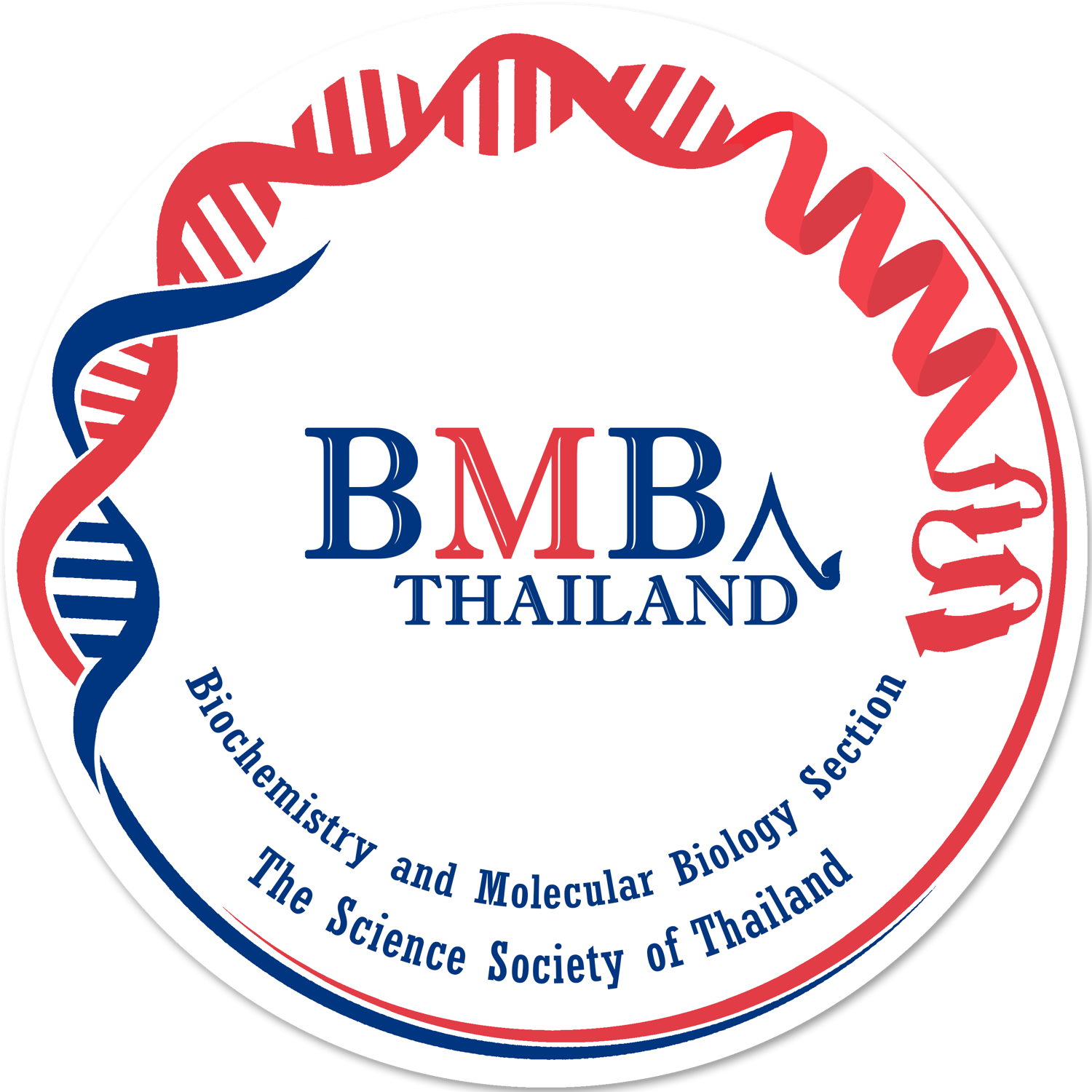 สาขาชีวเคมีและชีววิทยาโมเลกุลสมาคมวิทยาศาสตร์แห่งประเทศไทยในพระบรมราชูปถัมภ์แบบใบสมัคร/เสนอชื่อเพื่อรับรางวัล “นักชีวเคมีและชีววิทยาโมเลกุลดีเด่น” ประจำปี พ.ศ. 2563ชื่อ-นามสกุลของผู้สมัครหรือผู้ได้รับการเสนอชื่อ(ไทย)					(อังกฤษ)					ตำแหน่ง/ตำแหน่งทางวิชาการ								วัน-เดือน-ปีเกิด			  อายุ ณ วันที่ 31 ธันวาคม 2562	ปี      	เดือนวุฒิการศึกษาสถานที่ทำงานปัจจุบัน										ที่อยู่ทางไปรษณีย์ของสถานที่ทำงาน								โทรศัพท์			โทรสาร				E-mail				หัวข้อวิจัยที่เชี่ยวชาญเป็นพิเศษ	ทุนวิจัยที่ได้รับในฐานะหัวหน้าโครงการ……………………………………………………………………………………………………………………..……………………………………………………………………………………………………………………..ผลงานวิจัยที่เสนอเพื่อขอรับรางวัลนักชีวเคมีและชีววิทยาโมเลกุลดีเด่น  (กรอกข้อมูลในตาราง และแนบ reprint/สำเนาของทุกผลงาน ทั้งนี้ต้องเป็นผลงานวิจัยที่ไม่ใช่ส่วนหนึ่งของวิทยานิพนธ์ของผู้สมัคร/ผู้ได้รับการเสนอชื่อ)ตัวอย่างวิธีเขียน : Panya A., Thepmalee C., Sawasdee N., Sujjitjoon J., Phanthaphol N., Junking M., Wongkham S., and Yenchitsomanus P. (2018). Cytotoxic activity of effector T cells against cholangiocarcinoma is enhanced by self-differentiated monocyte-derived dendritic cells. Cancer Immunology Immunotherapy 67, 1579-1588.ระบุบทบาท (ตัวอย่าง ผู้เขียนชื่อแรก corresponding author ผู้ควบคุมงานวิจัยหลัก อื่นๆ)  การเป็นเจ้าของผลงานของท่านในงานวิจัยดังกล่าวระบุ Impact factor ของวารสารนั้น ( Impact factor ปี ค.ศ. 2019)  ถ้าไม่อยู่ในฐานข้อมูล ISI โปรดระบุชื่อฐานข้อมูลหมายเหตุ เรียงลำดับผลงานที่เป็น ชื่อแรก, corresponding author หรือ ผู้ควบคุมงานวิจัยหลัก ขึ้นก่อน และเรียงตามปีจากผลงานล่าสุดไปยังผลงานเก่าสุดประวัติการได้รับรางวัลผลงานวิจัยของท่าน มีส่วนสำคัญในการนำพื้นฐานด้านชีวเคมีและชีววิทยาโมเลกุล ไปเสริมสร้างความรู้ความเข้าใจในสาขานั้นๆ อย่างไร(					)  ผู้สมัคร/ผู้เสนอชื่อหากเป็นผู้เสนอชื่อโปรดระบุตำแหน่ง									หน่วยงาน											สถานที่ติดต่อ											โทรศัพท์						โทรสาร						E-mail address:											ปีที่จบชื่อปริญญาสาขาวิชาสถานศึกษาลำดับที่ชื่อผลงาน (ระบุผู้แต่ง ปี ชื่อเรื่อง ชื่อวารสาร เล่ม หน้า)1บทบาทในงานวิจัย2ค่า Impact factor3จำนวน citation ณ วันสมัครปี พ.ศ.รางวัลจากหน่วยงาน